باسمه تعالی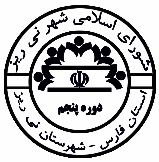 شورای اسلامی شهر نی ریزحاضرین در جلسه  :  مسعود لایقمند , اصغر ماهوتی , احمد پاک نژاد , محمد رضا شاهمرادی , سجاد شاهسونی , شماره195/ص/1397تاریخ1397/06/31پیوستنداردعنوان جلسهبررسي نامه هاي واردهبررسي نامه هاي واردهبررسي نامه هاي واردهنوع جلسهعاديشماره جلسه79تاریخ جلسه1397/06/25ساعت شروع10:00دستور جلسهتصمیمات اتخاذ شدهامضا کنندگان